г. Приозерск, ул. Суворова д. 27- ул. Пушкина, д.20 (автомобильная дорогаобщего пользования местного значения, до проведения мероприятий по 3-оз)16.08.2018г.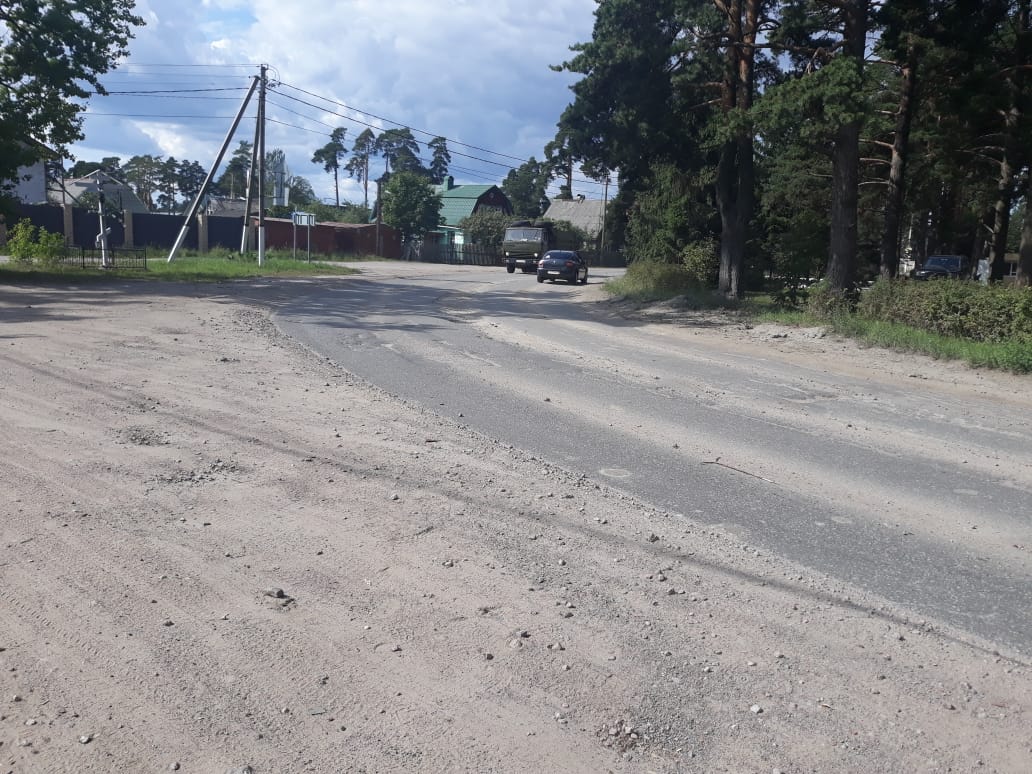 г. Приозерск, ул. Суворова д. 27- ул. Пушкина, д.20 (автомобильная дорогаобщего пользования местного значения, проведение мероприятий по 3-оз)г. Приозерск, ул. Суворова д. 27- ул. Пушкина, д.20 (автомобильная дорогаобщего пользования местного значения, проведение мероприятий по 3-оз)Фото 4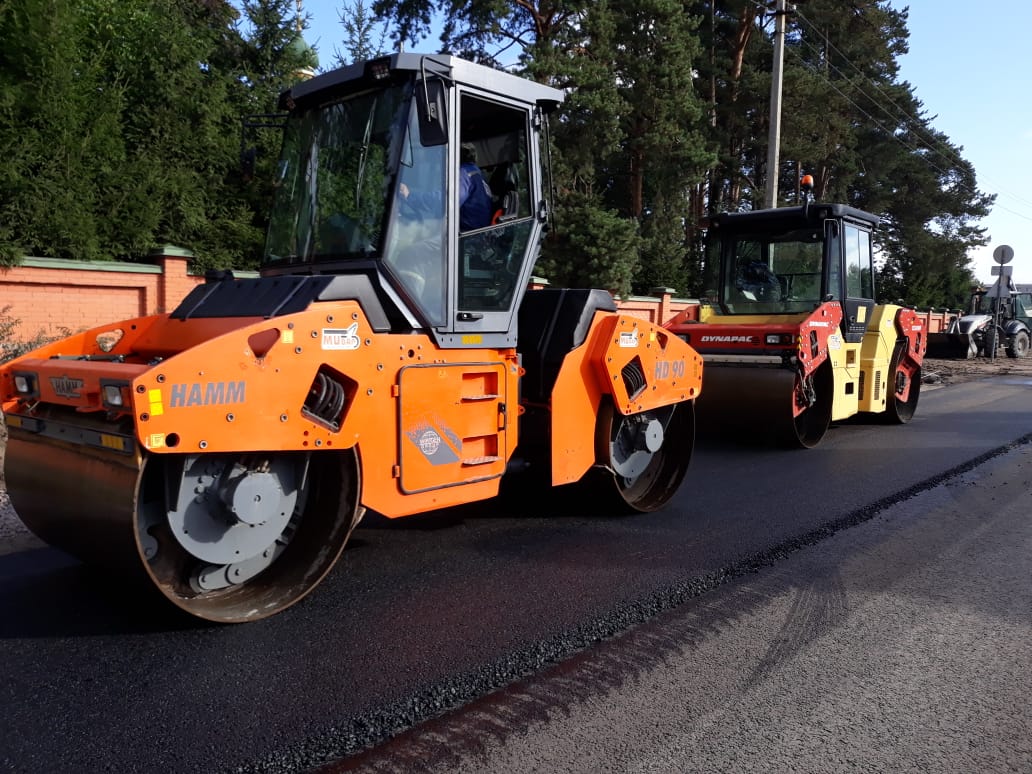 Фото 5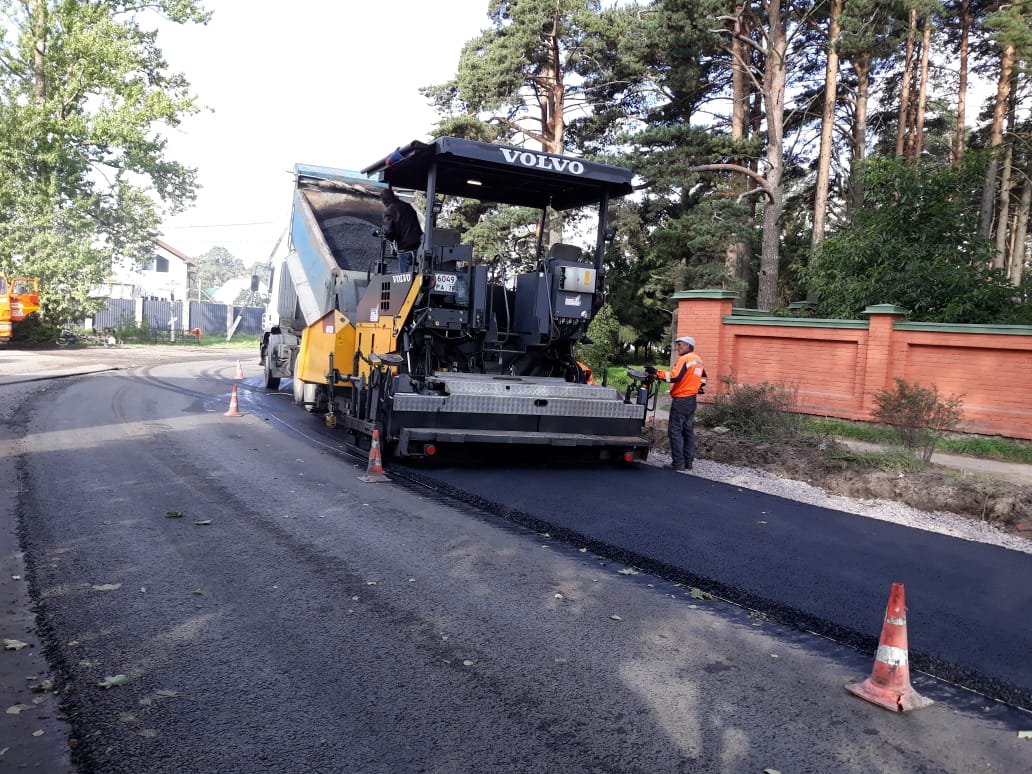 Фото 6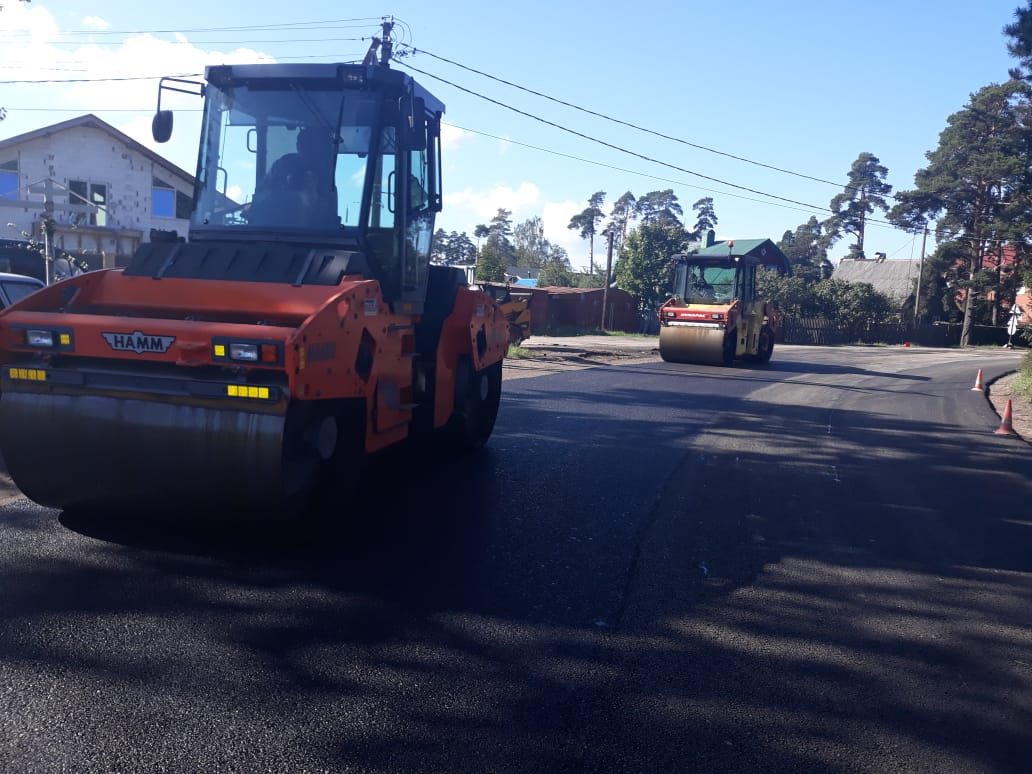 г. Приозерск, ул. Суворова д. 27- ул. Пушкина, д.20 (автомобильная дорогаобщего пользования местного значения, после проведение мероприятий по 3-оз)14.09.2018 года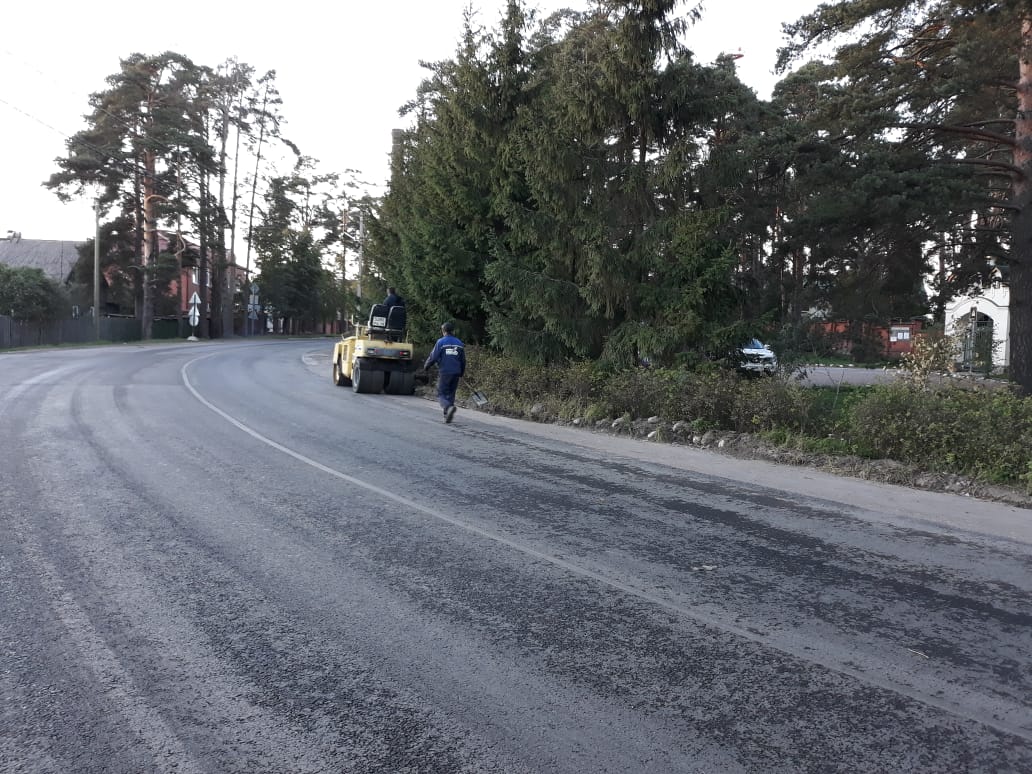 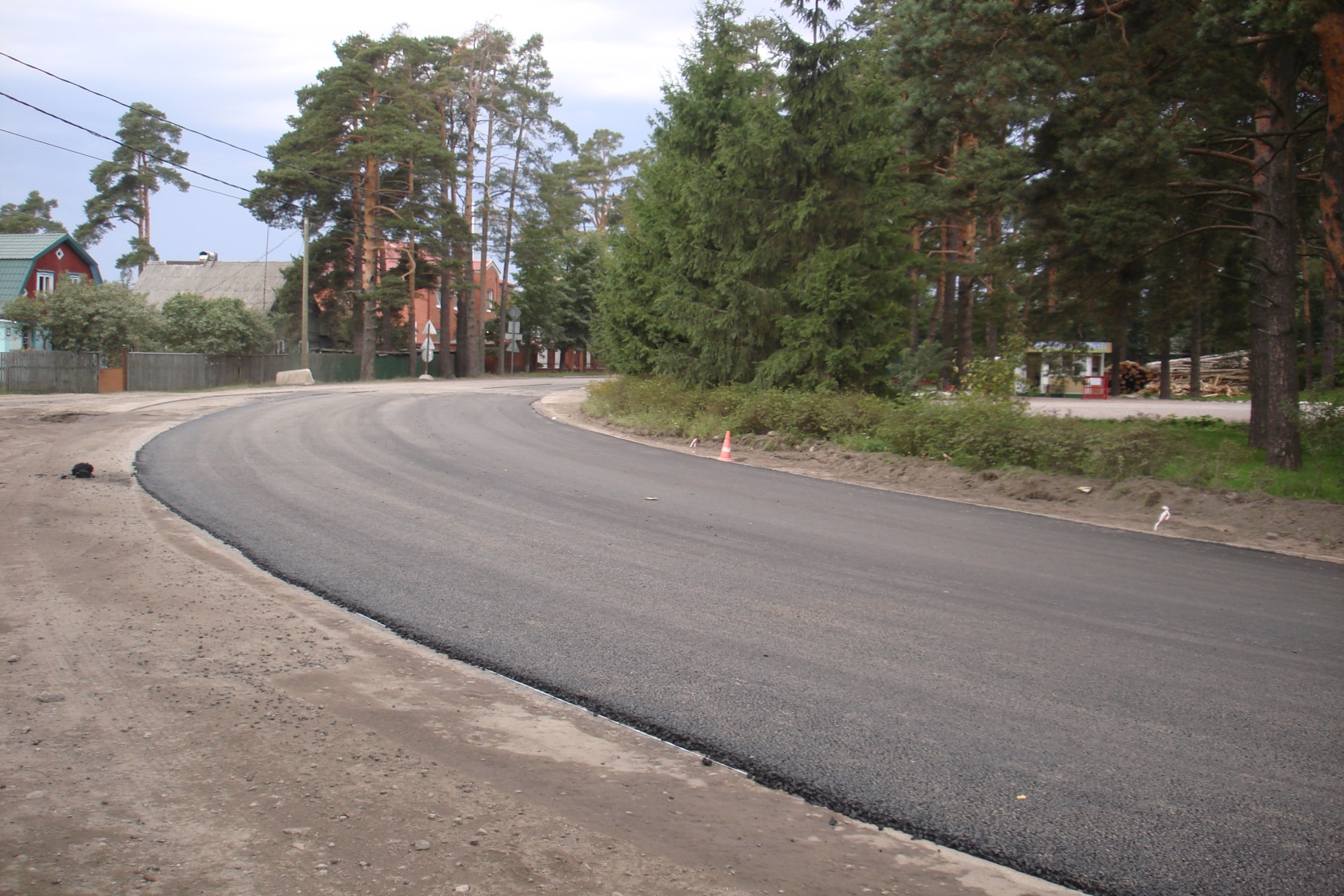 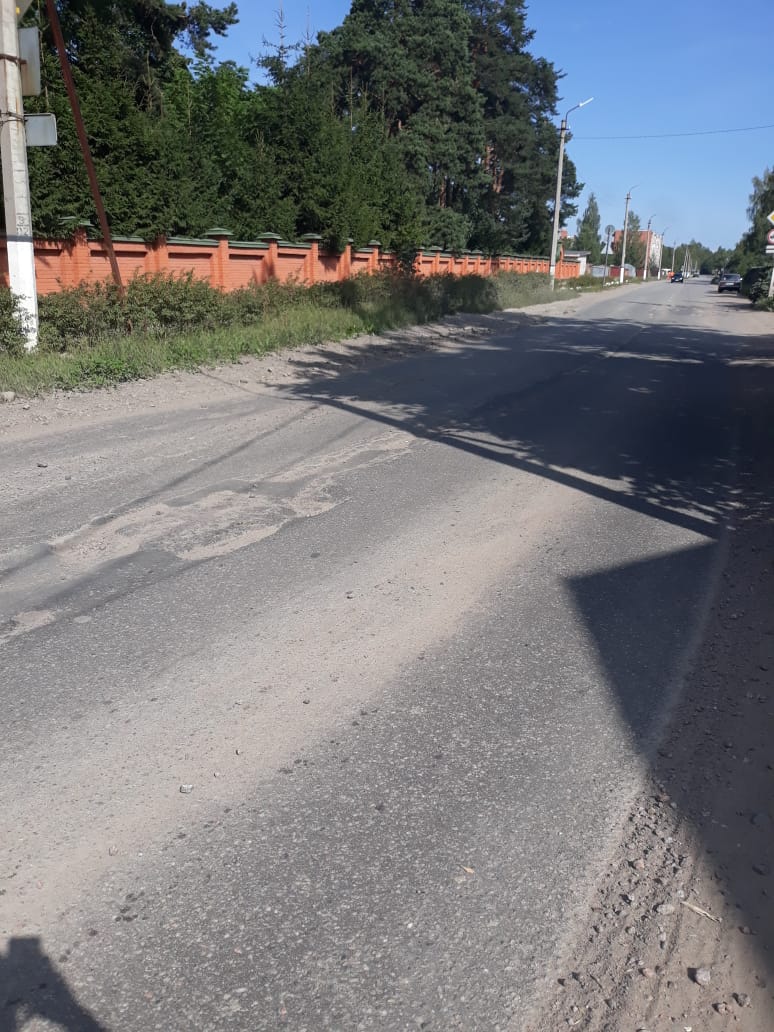 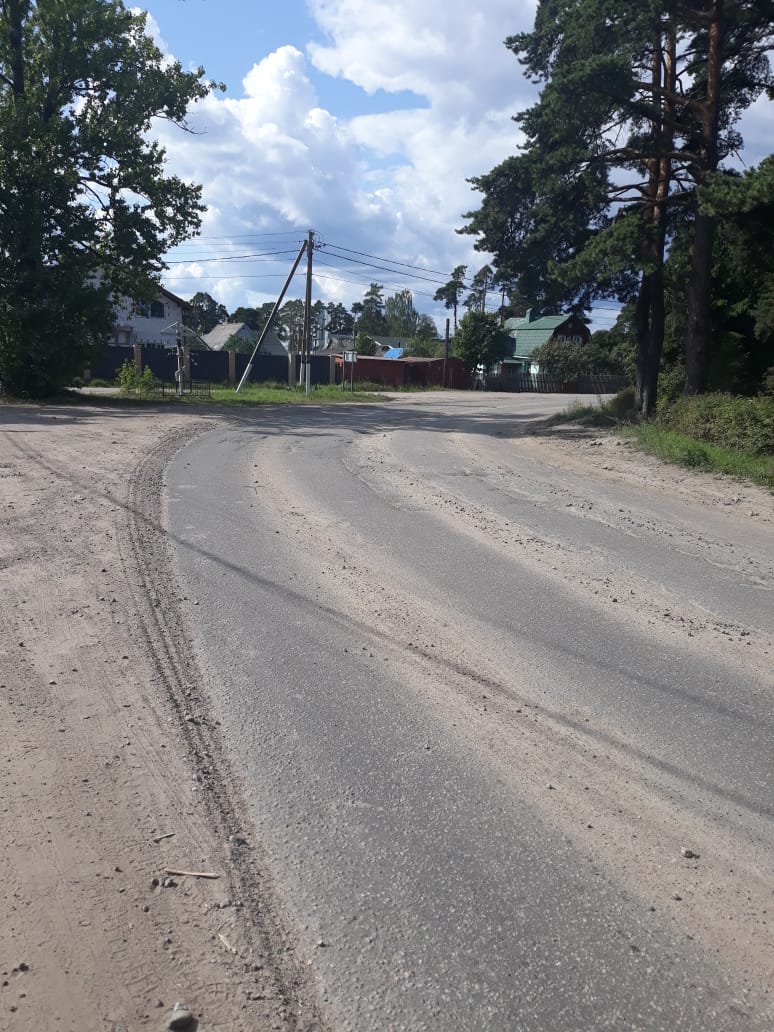 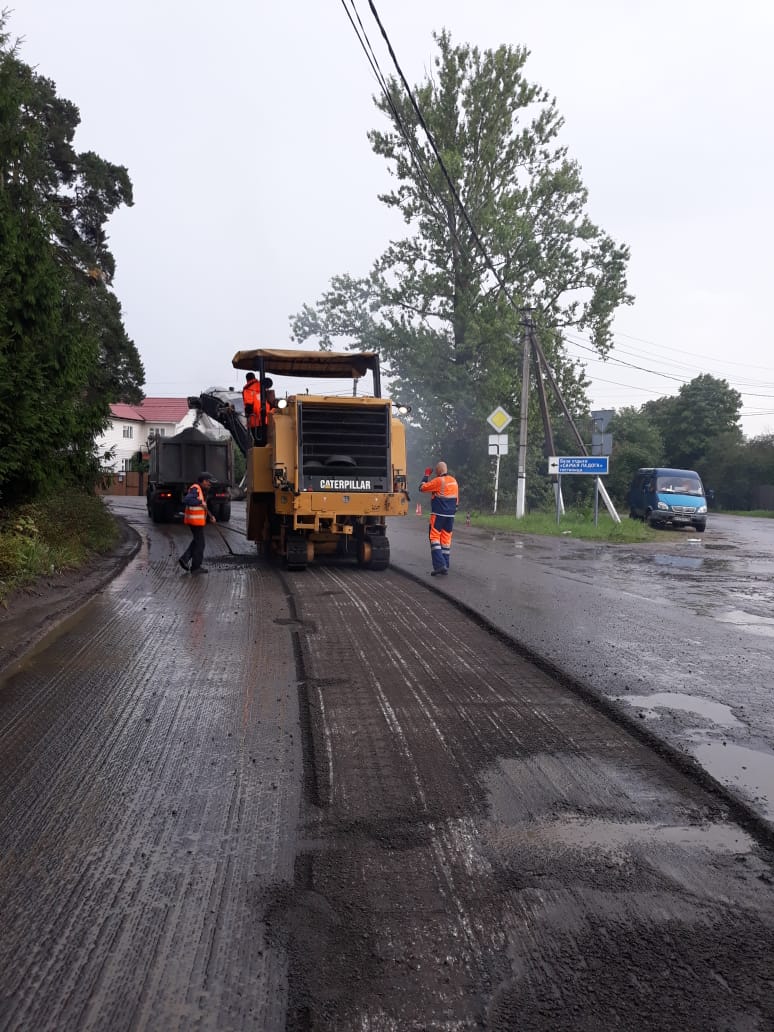 Фото 122.08.2018г.Фото 228.08.2018г.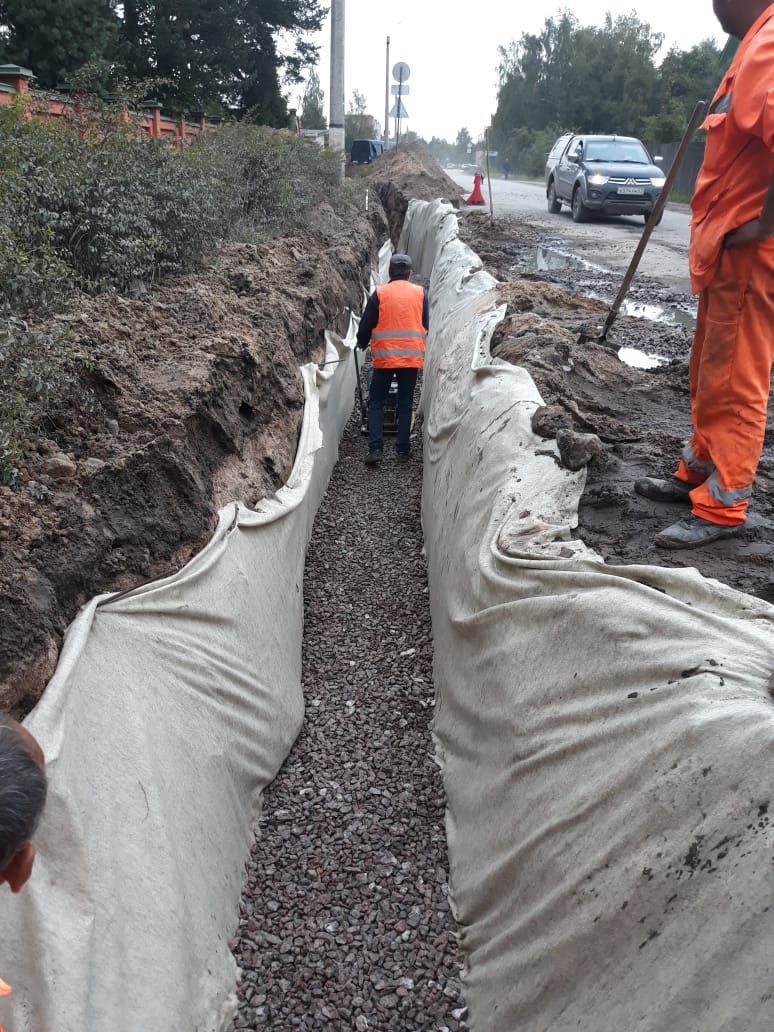 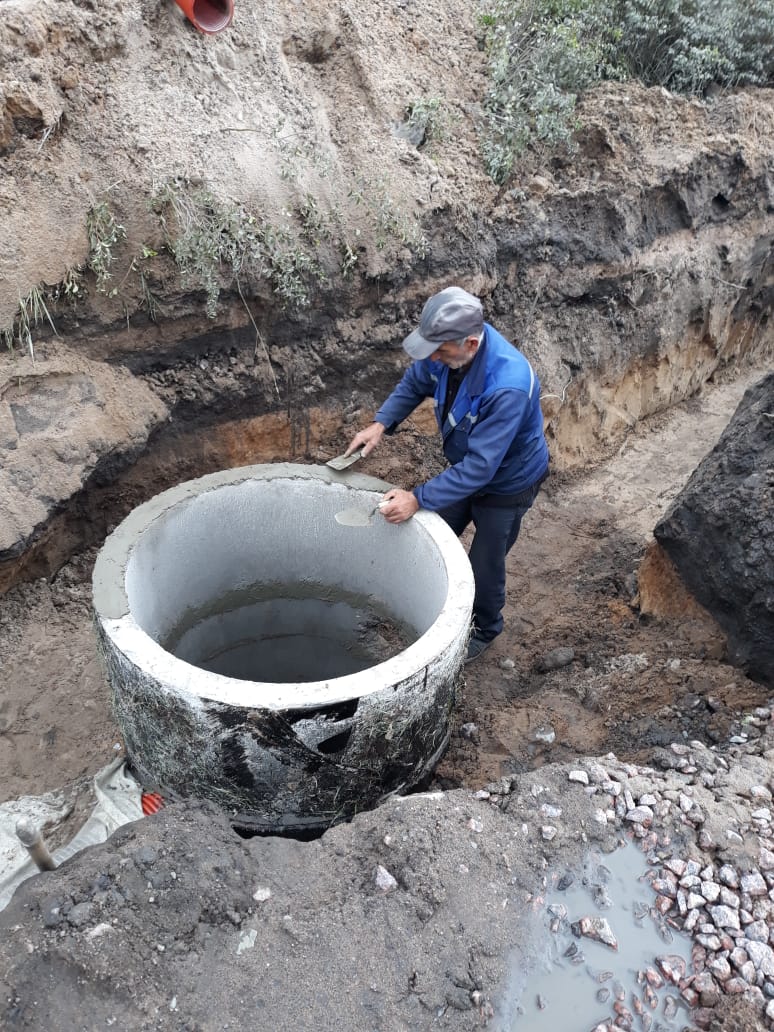 Фото 328.08.2018г.